How to Choose a Global Partnership by Tim Agnello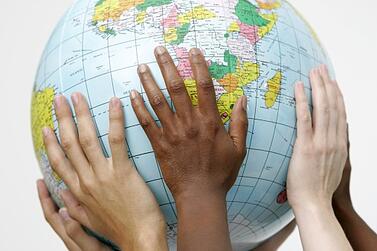 Why Partner?Alliance International Workers (IWs) serve in spiritually dark places where every day they interact with people who need to know Jesus. They sense the urgency to accomplish the task and desperately desire churches to come alongside them and assist them with their work.When your church commits to a deepening relationship with these workers and begins to understand their vision, you’ll discover opportunities for much greater impact.What's Involved in a Partnership?As a partnering church, your goal will be involvement in the following key elements:Partner Care – care for the emotional, spiritual and physical needs of IWs in your target countryStrategic Prayer – discover the spiritual issues and challenges that you can bring before God in prayerDoing Our Share – direct your finances in the most strategic manner to fund your partner’s ministry visionGoing There – travel to your partner’s location and work side-by-side on strategic ministry projectsStaying Aware – keep ongoing connections through various media communications for encouragementWhere could we partner?Since partnering is about relationships, we encourage you to start from natural connections you already have with overseas workers or fields. You can also choose a place that makes sense for who you are as a church body. Ask the Lord who and where He would like you to partner and decide what impact you want to make in the world:PEOPLE/PLACES – Is there an International Worker or region of the world that your church already has an interest in – either from a Missions trip or another connection with your church?PROJECTS – Is there a type of ministry that your church is especially interested in—medical, education, leadership development, church planting, social injustice, tribal ministry, kids ministry, etc…? The district office of the CPD stands ready to facilitate strategic relationships between U.S. and Alliance workers overseas. Our Team is here to coach you through the whole process from identifying where to partner and what projects to support to developing the relationship and getting your whole church involved in the five key elements of a healthy partnership. 